令和２年（2020年）〇〇月〇〇日　保護者の皆様へ山口県立〇〇〇〇学校長　欠席等の連絡方法について（例）平素より、本校教育活動に御協力いただきありがとうございます。この度、デジタル時代に向けた規制・制度見直しの一環として、学校・保護者等間の連絡手段のデジタル化に向けた取組を進めております。つきましては、〇〇月よりスマートフォンやパソコンの連絡用フォームから送信していただくよう、手続きを変更することにしました。下記要領に従って実施して参りますので御協力をお願いいたします。 記 １　欠席等の連絡方法変更 令和〇年〇〇月〇〇日（〇）受付分より開始 （令和〇年〇〇月〇〇日(〇)～令和〇年〇〇月〇〇日（〇）まで試験期間とします。）午後 〇時〇分以降，午前〇時〇分まで電話はつながりません。 ２　送信時の注意 （１）連絡は必ず保護者からお願いいたします。（２）欠席等の日時が決まっている場合は、当日連絡を避けて可能な限り早めに連絡してください。（３）当日の連絡の場合は　８　時　１５　分までに送信完了してください。 （４）担任等とくわしい話を希望する場合は、その旨をフォーム内に記載し、　　　返信先電話番号や対応可能な時間帯を記入した上で送信してください。 ３　送信フォームアクセス用ＱＲコードおよびアドレス     パソコンまたはスマートフォン等から連絡する場合は、下のＱＲコードを読み取るか、またはＵＲＬのバナーをクリックすると入力フォームの画面になります。指示に従って必要事項を入力し、送信してください。 山口県立〇〇〇〇学校　欠席等の連絡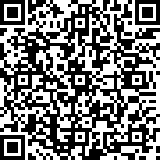 　当日の８：１５までに入力してください。　８：１５以降は学校へ電話連絡してください。（000‐000‐0000）　　　ＵＲＬ：https://onl.tw/KymypwB〇〇高等学校　欠席等の連絡フォーム（例）当日の８：１５までに入力してください。８：１５以降は直接学校へ連絡してください。（学校電話番号）１．学年を選択してください。２．クラスを選択してください。３．出席番号を選択してください。（分からない場合は結構です。）４．生徒氏名を入力してください。５．保護者氏名を入力してください。６．連絡内容を選択してください。　　欠席　遅刻　早退　忌引　その他７．連絡内容の日付を入力してください。８．連絡内容の理由を選択してください。　　発熱　　頭痛　　風邪症状　　下痢・腹痛　　嘔気・嘔吐　　発疹　インフルエンザ様症状　その他９．発熱がある場合は、体温を入力してください。10．担任へ特に伝えたいことがあれば入力してください。（特にない場合は「特になし」と入力）